Name _________________________________________________Each of the following melodies is based on one of the scales listed here.  Write the name of the proper scale in the blank provided.  Scales:  major   natural minor   harmonic minor   melodic minor   pentatonic   chromatic   whole tone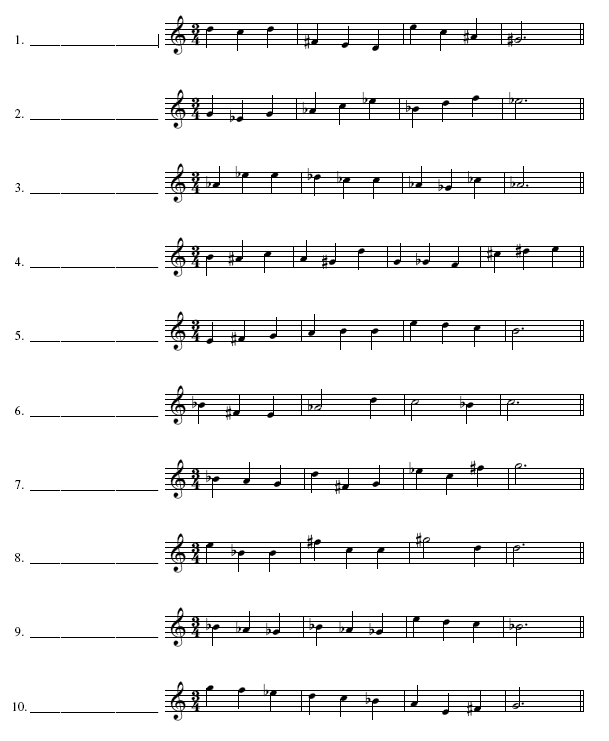 Add the correct accidentals to form the mode requested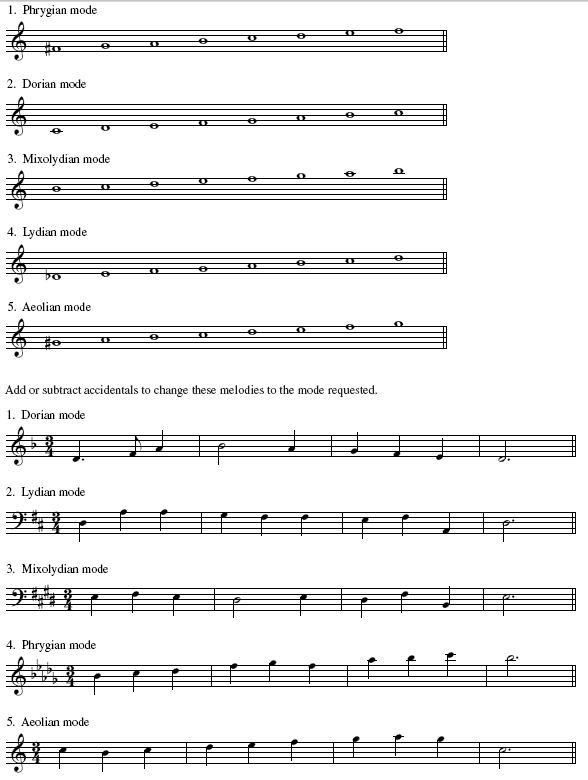 